Module ‘Van Beter naar Best!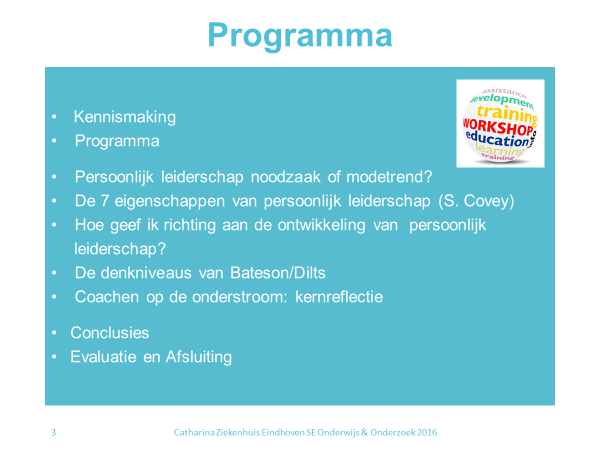 